BRAIN GYM® - 23.-27.03.2020.2.C, 3.CDragi moji dječaci,Ne možemo zajedno „uživo“ vježbati, ali zato možete ponoviti ono što smo radili, ono u čemu ste izvrsni  i igrati se kod kuće!Sjetite se:  KRETANJE JE VAŽNO ZA NAŠE ZDRAVLJE!!!I pitanje: Pijete li redovito vodu?1.PONOVITE UZ POKRET NAŠE PJESMICE ZA RAZGIBAVANJE:  BABY SHARK   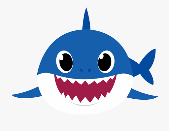 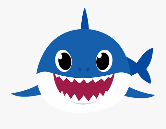 https://youtu.be/XqZsoesa55wTHE WHEELS ON THE BUS 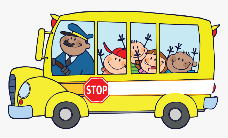 https://youtu.be/xO7nZ6_K1-0   2.PODSJETITE SE I ISPRIČAJTE PRIČU O ASTRONAUTU UZ POKRET:-što je popio astronaut, kako se pripremao, kako se odjenuo i popeo u svoju raketu i kako je čekao polazak rakete u svemir   -s obje ruke nacrtajte svog astronauta ili raketu!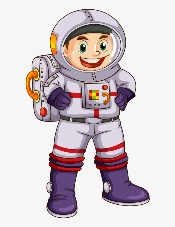 VOLI VAS UČITELJICA KORALJKA!